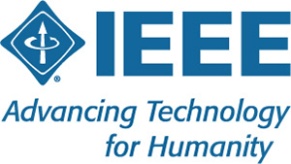 Minutes – IEEE Orange County Section Executive Committee MeetingNetworking 6:00pm-6:30pmMeet-n-greet / Food / Sign-in - Call Meeting to Order – 6:30pmSecretary Quorum Status – Secretary  _  10_Attendees:    10 Members,   Guest Groups represented:   YP, CS, Cyber SIG, Nano, CSUF, IEEE USAIntroduction of attendees (if time permits) – Approve Minutes from previous month(s) – Moved and approved http://sites.ieee.org/ocs/section-meeting-minutes/Approve Agenda –  ApprovedSection BusinessChairman’s opening remarks – Vice Chair conducted the meeting- 2019 Goals statement:	Have a professional development activity – target update: Fall 2019 to better match student interest and schedules. – Behavioral Interviewing Workshop to be given by Raja – likely September	Have a STEM event – 	Focus on Operational Excellence, best practices in chapter ops.		Maybe a file repository, Templates, Marketing strategiesFollow up Action Items from last meeting(s)Gora to regularly highlight chapters who have not reported – Gora to hold a training meeting on the use of vTools – October webinar plannedSponsor package – Reminder to file reports during the year and not wait till end.Treasurer’s reportSection Ledger –Outstanding Funding Requests –	-Updates   (Check www.e-lynx.org or search the web for the event or click the link for more info)	Irvin - UCI Engineering Alumni planning a BBQ in Mason Park on October 3 – joint with IEEE Section.Cyber Summit in planning for Foothill Section summit is called: Cyber-IE-Summit on Apr 18 2020Sustech conf update: OC Section to co-sponsor (Apr 23-25, 2020).. SPEAKERS NEEDEDSteering Committee has a few open positions. If interested, talk to Charlie Jackson (Chair) or Gora Datta Also Irvin Huang is the Chair in charge of Social Media Outreach – Location likely at Hilton DoubleTree in OCIEEE OC Section joined LA SID to present “Virtual Reality: a Look at Current Technology and Applications with Demonstrations” Sept 26 – Buena ParkOC Section and Committee ReportsMembership Development (MD) – ArieCorporate Relations – Michael Fahey – UCI Continuing Education seeking partnerships. They want industry attractive courses. They need instructors for existing courses. They need folks to bring courses or revamp existing courses. Topics are Engineering, Life Sciences, Healthcare,… They would like to have a pool of pre-vetted expert instructors which IEEE could help pull together.Past note:	Suggestion taken to compile a list of companies, with CSUF help, to be used at a future career faire or for employment seeking purposes. 	In collaboration with UCI Continuing Education thinking of compiling a list of IEEE subject matter experts who could serve as CE instructors. 	Also with Computer Society a machine learning workshop is under consideration.Educational Activities (EA) – Kumar2020 International Conf – Volunteers are needed to help OC get involved,.. Shirley Tseng on committee, looking for judges and all types of volunteers.STEM Initiatives – .Kumar – Web events calendar www.e-lynx.org  – Advertiser / Distribution updates – Nick- current advertisers include: UCI Continuing Education. ETAP 2019, Karich & Associates. 	Spot advertiser ASEI for event last weekUniversity Student Branch ReportCalifornia State University Fullerton (CSUF) – Discoverfest held last week. Many new members were attracted. Projects underway include Drone racing/AR, pumpkin catapult, light show speaker,..Workshops are being held in which their new PCB maker is being used.University of California, Irvine (UCI) – Chapman University – (No report) – New school of engineering starting up.Affinity GroupsConsultant’s Network (CN) - Women in Engineering (WiE) – Young Professionals (YP) – Irvin   CyberSecurity SIG – (Gora)       GameSIG   -  OC Chapters & Society ActivitiesAerospace & Electronics Systems Society (AESS) – Chapman Ramesh Singh Communications Society /Signal Processing Society (COMSIG) –Computer Society (CS) – Shirley – ACM meets WednesdayElectromagnetic Compatibility Society (EMC) – Engineering in Medicine and Biology Society (EMBS) –.Microwave Theory Tech / Electron Dev Jt Society(MTT/ED) - Joint Foothill/OC Sections Nanotechnology Council Chapter – Nick – Next seminar in October in UCI vicinity – a fab tour at TowerJazzPower and Energy Society/Industry Applications Society (PES/IAS) – Product Safety Engineering Society (PSES) – Paul  - Robotics & Automation Society (RAS)Solid State Circuits –LMAG – Vehicle Technology Society (VTS) Interest Group – Kay – IEEE National, Region, & Council UpdatesIEEE Southern California Council (ISC2) – UPDATE---- Brian – IEEE “TECH Talks” Speaker Forum – On 9/7 a speaker talked about the Condorde aircraftIEEE USA Gov’t Relations Committee – A speaker representing the IEEE USA spoke on the new law CA AB5 restricting gig work that may affect consulting in engineering. Letters to the Governor are recommended to exempt engineers.Moved and approved to support an exemption in AB5 for IEEE Professionals.A larger funding proposal (from IEEE) is in processIEEE Foundation Activities: EPICS And GLOBE Labs (EAGL)":Report by Brian Hagerty, (Previous) 	Follow up – Brian: Project underway with CSUF called ListoAmerica funded by EPICS funds.   New BusinessNew Funding Requests – Guest Lawrence Tannas proposed a joint event with Society for Information Display SID Sept 26 at Holiday Inn Buena Park with topic Virtual Reality. This is a 1 day symposium. NEXT METTING – October 10, 2019 41 Tesla, IrvineDATE:Thursday, September12, 2019TIME:6:30 PM – 8:30 PMLOCATION:41 Tesla, Irvine 